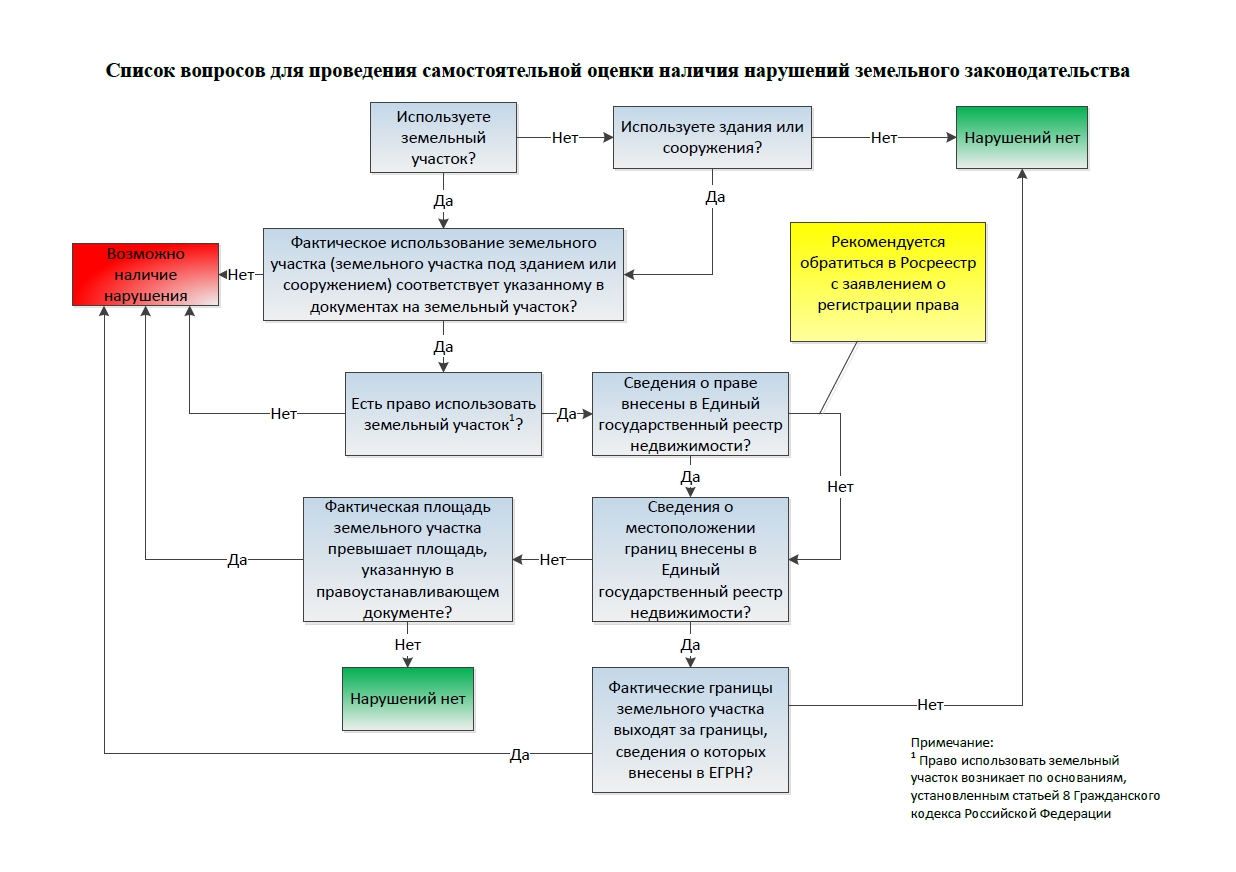 Уважаемые землепользователи!Обращаем внимание на то, что в соответствии с земельным кодексом РФ использование земли является платным. Формами платы за использование земли являются земельный налог (до введения в действие налога на недвижимость) и арендная плата. Если к Вам не приходит квитанция по уплате земельного налога и не заключен договор аренды используемого земельного участка, соответственно, Вы используете участок без оформленных на него прав. Отсутствие подтверждающих документов на используемый земельный участок (самовольное занятие) является административным правонарушением. Штраф на граждан от 5,0 тыс.руб. до 10,0 тыс.руб., на юридических лиц   -  от 100 до 200 тыс.руб. Обращаем внимание и на целевое использование земельного участка.Допустим, участок предоставлен для индивидуального жилищного строительства, а фактически выстроен магазин. Использование участка не по назначению также является административным правонарушением, соответственно, наказывается наложением  штрафа в размере на граждан  от 5 до 10 тыс.руб, на юридических лиц – от 100 до 200 тыс.руб.Также к основным  нарушениям  в сфере земельного законодательства относится:- самовольная уступка прав, самовольная мена земельного участка ;- фактическая  площадь  используемого земельного участка превышает площадь, указанную в правоустанавливающих документах.  С полным перечнем нарушений в сфере земельного законодательства, ответственность за которые предусмотрена Кодексом Российской Федерации об административных  правонарушениях (далее - КоАП) можно ознакомиться на сайте www. bhregion.ru в разделе  - государственные и муниципальные услуги (функции) – муниципальный земельный контроль.Нарушения земельного законодательства, ответственность за которые предусмотрена Кодексом Российской Федерации об административных правонарушениях ( далее – КоАП)Если вам необходимо получить актуальную информацию об объекте недвижимости: описание объекта, его адрес, сведения о наличии или отсутствии зарегистрированных прав, ограничений или обременений прав можно воспользоваться сервисом «Справочная информация об объектах недвижимости в режиме online»  на сайте Росреестра.  Поиск информации осуществляется по одному из критериев: кадастровому номеру,  адресу, номеру государственной регистрации права, ограничения (обременения) права. Услуга предоставляется заявителю бесплатно в режиме реального времени. Если в разделе права и ограничения  «данные отсутствуют» Вам рекомендуем  обратиться за  консультацией по оформлению прав на земельные участки  в администрацию Белохолуницкого муниципального района  кабинеты 213, 215 ( для сельских поселений),  телефоны для справок (83364) 4-18-47,4-10-14., а также  администрацию г.Белая Холуница   ( для землепользователей города) - тел.(83364) 4-15-53.Нарушениестатья КоАПответственность за нарушение – административный штраф в размереответственность за нарушение – административный штраф в размереответственность за нарушение – административный штраф в размереответственность за нарушение – административный штраф в размереНарушениестатья КоАП гражданиндолжностное лицоИП, без образования юридического лицаюридическое лицосамовольное занятие земельного участка ( части земельного участка), в том числе  использование участка без оформленных правСт. 7.1. если определена кадастровая стоимость участка, в  % от кадастровой стоимости если определена кадастровая стоимость участка, в  % от кадастровой стоимости если определена кадастровая стоимость участка, в  % от кадастровой стоимости если определена кадастровая стоимость участка, в  % от кадастровой стоимостисамовольное занятие земельного участка ( части земельного участка), в том числе  использование участка без оформленных правСт. 7.1.от  1  до  1,5% , но не менее 5 000 рублейот 1,5 до 2 % , но не менее 20 000 руб.от 2 до 3 %, но не менее 100 000 рублейот 2 до 3 %, но не менее 100 000 рублейсамовольное занятие земельного участка ( части земельного участка), в том числе  использование участка без оформленных правСт. 7.1.если не определена кадастровая стоимость участка, в рубляхесли не определена кадастровая стоимость участка, в рубляхесли не определена кадастровая стоимость участка, в рубляхесли не определена кадастровая стоимость участка, в рубляхсамовольное занятие земельного участка ( части земельного участка), в том числе  использование участка без оформленных правСт. 7.1.от 5 000  до 10 000 руб.от 20 000 до 50 000 руб.от  100 000  до 200 000 рублейот  100 000  до 200 000 рублейсамовольная уступка права пользования землей, а равно самовольная мена земельного участка Ст.7.10.от 500 до 1000 рублейот 1 000 до 2 000 рублейот 10 000 до 20 000 рублейот 10 000 до 20 000 рублейсамовольное снятие или перемещение плодородного слоя почвыСт. 8.6.пункт1от 1000 до 3000 рублейот 5 000 до 10 000 рублейот  30 000 до 50 000 рублейот 30 000 до 50 000 рублейуничтожение плодородного слоя почвы, а равно порча земель в результате нарушения правил обращения с пестицидами и агрохимикатамиСт. 8.6.пункт 2от  3000 до 5 000 рублейот 10 000 до 30 000 рублейот  20 000 до 40 000 рублей или административное приостановление деятельности до 90 сутокот 40 000 до 80 000 рублей или административное приостановление деятельности до 90 сутокневыполнение обязанностей по рекультивации, обязательных мероприятий по улучшению земельСт. 8.7. пункт 1от  20 000 до 50 000 рублейот  50 000 до 100 000 рублейот  400 000 до 700 000 рублейот  400 000 до 700 000 рублейиспользование земельного участка  не по целевому назначению в соответствии с его принадлежностью к той или иной категории земель и (или) разрешенным использованиемСт. 8.8. пункт 1если определена кадастровая стоимость, в % от кадастровой стоимости земельного участкаесли определена кадастровая стоимость, в % от кадастровой стоимости земельного участкаесли определена кадастровая стоимость, в % от кадастровой стоимости земельного участкаесли определена кадастровая стоимость, в % от кадастровой стоимости земельного участкаиспользование земельного участка  не по целевому назначению в соответствии с его принадлежностью к той или иной категории земель и (или) разрешенным использованиемСт. 8.8. пункт 1от  0.5. до 1 %, но не менее 10 000 рублейот 1 до 1,5 % , но не менее 20 000 рублейот 1,5% до 2 % , но не менее 20 000 рублейот 1,5% до 2 % , но не менее 20 000 рублейиспользование земельного участка  не по целевому назначению в соответствии с его принадлежностью к той или иной категории земель и (или) разрешенным использованиемСт. 8.8. пункт 1если не определена кадастровая стоимость земельного участка, в рубляхесли не определена кадастровая стоимость земельного участка, в рубляхесли не определена кадастровая стоимость земельного участка, в рубляхесли не определена кадастровая стоимость земельного участка, в рубляхиспользование земельного участка  не по целевому назначению в соответствии с его принадлежностью к той или иной категории земель и (или) разрешенным использованиемСт. 8.8. пункт 1от 10 000 до 20 000 рублейот 20 000 до 50 000 рублейот  100 000 до 200 000 рублейот 100 000 до 200 000 рублейнеиспользование земельного участка из земель сельскохозяйственного назначения  в течение срока, установленного №101-ФЗ от 24.07.2002г. «Об обороте земель сельскохозяйственного назначения»Ст.8.8.пункт 2от  0,3% до 0,5% кадастровой стоимости земельного участка, но не менее 3000 рублейот  0,5% до 1,5% , но не менее 50 000 рублейот 2% до 10% , но не менее 200 000 рублейот 2% до 10% , но не менее 200 000 рублейнеиспользование земельного участка из земель сельскохозяйственного назначения по целевому назначению в течение 1 года  с момента приобретения права собственности по результатам торгов Ст.8.8.пункт2.1.от  0,1.% до 0,3% кадастровой стоимости , но не менее 2 000 рублей-от  0,1.% до 0,3% кадастровой стоимости , но не менее 2 000 рублейот 1% до 6% кадастровой стоимости, но не менее 100 000 рублейнеиспользование земельного участка, предназначенного для жилищного строительства или иного строительства, садоводства, огородничества в указанных целях в течение установленного законодательством срокаСт. 8.8.пункт 3если определена кадастровая стоимость , в % от кадастровой стоимостиесли определена кадастровая стоимость , в % от кадастровой стоимостиесли определена кадастровая стоимость , в % от кадастровой стоимостиесли определена кадастровая стоимость , в % от кадастровой стоимостинеиспользование земельного участка, предназначенного для жилищного строительства или иного строительства, садоводства, огородничества в указанных целях в течение установленного законодательством срокаСт. 8.8.пункт 3от 1% до 1,5%, но не менее 20 000 рублейот 1,5% до 2 % , но не менее 50 000 рублейот  3%  до 5% , но не менее 400 000 рублейот  3% до 5% , но не менее 400 000 рублейнеиспользование земельного участка, предназначенного для жилищного строительства или иного строительства, садоводства, огородничества в указанных целях в течение установленного законодательством срокаСт. 8.8.пункт 3если не определена кадастровая  стоимость , в рубляхесли не определена кадастровая  стоимость , в рубляхесли не определена кадастровая  стоимость , в рубляхесли не определена кадастровая  стоимость , в рубляхнеиспользование земельного участка, предназначенного для жилищного строительства или иного строительства, садоводства, огородничества в указанных целях в течение установленного законодательством срокаСт. 8.8.пункт 3от 20 000 до 50 000 рублейот  50 000 до 100 000 рублейот 400 000 до 700 000 рублейот 400 000 до 700 000 рублейневыполнение или несвоевременное выполнение обязанностей по приведению земель в состояние, пригодное для использование по целевому назначениюСт. 8.8. пункт 4от  20 000 до 50 000 рублейот  100 000 до 200 000 рублейот  200 000 до 400 000 рублейот  200 000 до 400 000 рублей